 (O plan de reforzo será elaborado polo profesorado que imparte a materia que a alumna ou o alumno teñan pendente de superar, baixo as directrices do correspondente departamento didáctico e co coñecemento do profesorado titor, e terá como referentes os obxectivos da materia e a contribución á adquisición das competencias.No suposto de materias que non teñan continuidade no curso seguinte, o plan de reforzo será elaborado pol@ xef@ de departamento) DESENVOLVEMENTO DO PLAN: Identificación da alumna ou do alumno. Nome d@ alumn@: Nivel educativo no que está matriculad@ este curso: Información relevante sobre a materia ou as materias sen superar. Currículo para desenvolver, con especificación dos criterios de avaliación. Estratexias metodolóxicas que se utilizarán no seu desenvolvemento.□ Reunión inicial c@ alumn@ para explicarlle o Plan de reforzo e conseguir o seu compromiso con el.□ Reunión inicial coa familia d@ alumn@ para explicarlle o Plan de reforzo. □ Reunións c@ alumn@ para realizar o seguimento do Plan coa seguinte periodicidade: QuincenalMensualTrimestralOutra...............□ Elaboración de material de consulta (resumos, esquemas...)□ Elaboración de fichas/caderniños de tarefas para que os realice @ alumn@ coa seguinte periodicidade: QuincenalMensualTrimestralOutra...............□ Realización de probas escritas/orais coa seguinte periodicidade: QuincenalMensualTrimestralAnualOutra............... □Outras..........................................................................................................................................................................................................................................................................................................................................................Recursos necesarios para o seu desenvolvemento. □ Libro de texto.□ Apuntamentos elaborados polo profesorado□ Resumos dos temas□ Caderniño de tarefas□ Fichas elaboradas polo profesorado□ Tarefas de Aula virtual□ Boletíns de exercicios. □ Outros……………………………………………………………………………......................Tarefas para realizar, coa debida temporalización. (tarefas concretas)g)Seguimento e avaliación. (En cada sesión de avaliación farase o seguimento do plan de reforzo e, de ser necesario, realizaránselle os axustes que proceda. Na sesión de avaliación final do curso en que estean escolarizados o alumno ou a alumna, a profesora ou o profesor da materia pendente decidirán sobre a súa avaliación, nos termos que se establecen na normativa que regula a avaliación na educación secundaria obrigatoria. En todo caso, para superar a materia pendente, a alumna ou o alumno deberán obter avaliación positiva no plan de reforzo correspondente, o que se terá en conta para os efectos de promoción e/ou titulación. )Sesión da 1º avaliación □ O/A alumno/a esforzouse, pero non acadou resultados positivos□ O/A alumno/a esforzouse, e acadou resultados positivos□ O/A alumno/a non se esforzou□ Outras………………………….........................………………………………………………Sesión da 2º avaliación □ O/A alumno/a esforzouse, pero non acadou resultados positivos□ O/A alumno/a esforzouse, e acadou resultados positivos□ O/A alumno/a non se esforzou□ Outras……………………………...............................................................………Sesión da 3º avaliación □ O/A alumno/a esforzouse, pero non acadou resultados positivos□ O/A alumno/a esforzouse, e acadou resultados positivos□ O/A alumno/a non se esforzou□ Outras………………………….......................................…………………………………Sesión da avaliación finalA alumna ou alumno obtén avaliación positiva no Plan de reforzo.A alumna ou alumno non obtén avaliación positiva no Plan de reforzo.h) Acreditación da información á familia: A familia estará informada do Plan de reforzo a través da plataforma ABALAR . PLAN DE REFORZO PARA O ALUMNADO DE ESO QUE PASE DE CURSO CON MATERIAS SEN SUPERAR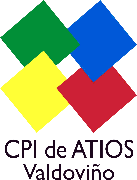 Membro do profesorado que o realiza: Materia e nivel educativo que ten que superar: Curso escolar: